Zápis z jednání Komise Rady hl. m. Prahy pro Prahu bezbariérovou a otevřenouze dne 6. 9. 2017Přítomni:Předsedkyně: Ľubica DuškováČlenové: Ing. Tomáš Kaas (RFD MHMP), Mgr. Erik Čipera (Asistence, o.p.s.), Ing. David Dohnal (DPP), Petr Kalous (TSK), Ing. Dagmar Lanzová (NRZP), Tomáš Prousek (ROPID), Ing. arch. Jan Tomandl (POV), Mgr. Daniel Štěpán, Mgr. Jaroslav Mach (RFD MHMP), Ing. Jiří PařízekTajemník: Mgr. Karolína Klímová (RFD MHMP)Omluveni: Ing. Patrik Nacher, Hana Nováková, Mgr. Petra Rafajová, Jitka Bausteinová Novotná (STP v ČR), Ing. František Brašna (SONS ČR), PaedDr. Hana Mrňková (SCZ MHMP), Ing. Antonín Weinert, Ing. Milada VoborskáHosté: Petr Vítů (DPP), Zdeněk Bek (DPP), Bc. Václav Lukeš (RFD MHMP), Milan Závada (TSK), Ing. Lenka Zach (TSK), Tomáš Uhlík (RFD MHMP), Tomáš Lanc (Svaz tělesně postižených, zástup za pí Bausteinovou)Jednání svolala předsedkyně komise na středu 6. září 2017 v 13:00 hodin do zasedací místnosti č. 201 Škodova paláce, Jungmannova 35/29, Praha 1. Členům komise byla rozeslána e-mailem pozvánka a program jednání:1.	Aplikace DP Bezbariérová zařízení2.	Nový ceník parkování v zónách placeného stání3.	Zpráva o plnění a aktualizace Koncepce odstraňování bariér ve veřejné dopravě v Praze 4.	Schodišťová plošina u stanice metra Nové Butovice5.	Představení studií TRAM zastávek Orionka, Vinohradská vodárna, Nákladové nádraží Žižkov6.	Kontrola úkolů7.	RůznéPředsedkyně přivítala přítomné a konstatovala, že komise je vzhledem k počtu přítomných usnášeníschopná. Schválení zápisu z minulého jednání komise konaného dne 7. 6. 2017. Pan Prousek upozornil na chybu v zápise v bodě 5, položky 37/16, vynechat slovo TRAM, které je matoucí. Paní předsedkyně nechala hlasovat o zápise s tím, že slovo TRAM bude vypuštěno.Hlasování; pro: 11, proti: 0, zdržel se: 0Zápis byl schválen s uvedenou úpravou. RFD MHMP zápis opraví.Dále bylo hlasováno o navrženém programu jednání.  Hlasování; pro: 11, proti: 0, zdržel se: 0Ad 1) Aplikace DP Bezbariérová zařízeníZástupci Dopravního podniku hl. m. Prahy představili, jak funguje současná webová aplikace Stav bezbariérových zařízení (výtahů a plošin). V případě poruchy dozorčí nahlásí tuto skutečnost na dispečink, který tuto skutečnost zanese do systému a následně jsou rozeslány informační SMS. Bohužel zájemci dostávali informační SMS o všech poruchách, což mohlo být velmi zatěžující. Stávající podoba se změní a nově bude možné, aby si zájemce po registraci zadal výběr stanic, ze kterých chce dostávat informace. Tím nebude zahlcován nepotřebnými informacemi. Současně se změnou však dojde k vymazání stávající databáze telefonních čísel, která obsahuje řadu neaktuálních kontaktů. Zájemci budou nuceni se znova registrovat na webových stránkách www.dpp.cz. Vymazání proběhne k 30. 9. a nová aplikace bude v provozu od 1. 10. Registrace do služby bude platná vždy jeden rok obnova zasílání SMS zpráv bude možná pouze po přihlášení do uživatelského účtu na webových stránkách www.dpp.cz/prihlaseni. V průběhu roku bude mít uživatel možnost měnit dané nastavení. Registrovat se mohou pouze česká telefonní čísla, součástí registrace je i ověřovací SMS. Stávající klienty bude o nutnosti přeregistrace DPP informovat pomocí SMS a současně budou tyto informace šířeny veřejnosti dalšími informačními kanály. Zároveň je možné o spuštění této aplikace od října 2017 informovat širokou veřejnost. RFD MHMP bude, stejně jako DPP, o aplikaci a změně informovat prostřednictvím svých kanálů, členové komise byli také požádáni o šíření.Ad 2) Nový ceník parkování v zónách placeného stání Pan Lukeš (RFD MHMP) představil úpravu nového ceníku pro zóny placeného stání v Praze, která je platná pro části zón spravovaných pomocí automatizovaného systému. Původní systém, který je doposud platný na MČ Praha 1, 2, 3 (část) a 7 bude postupně končit a přecházet na nový automatizovaný systém, čímž pro něj začne platit i upravený ceník. Přechod bude probíhat v termínech na MČ Praha 1 a 2 k 30. 9. 2017, na MČ Praha 3 a 7 k 31. 1. 2018. Nový systém již funguje na MČ Praha 5, 6 a 8 v roce 2018 (pravděpodobně) přibude MČ Praha 4. Úprava byla schválena Radou HMP dne 18. 7. 2017. Úpravy z pohledu osob se sníženou schopností pohybu a orientace, nový ceník pro zóny placeného stání na území hl. m. Prahy:Vysvětlení použitých zkratek:SPZ/RZ – státní poznávací značka/registrační značkaVPH – virtuální parkovací hodiny (mobilní aplikace)OSU – osobní stránky uživatele, webový profil uživatele, např. zjištění do kdy platí POPPOP – parkovací oprávněníRezident ZTP, ZTP/P: první vozidlo fyzické osoby starší 65 let, nebo držitel průkazu ZTP, ZTP/P, která má místo trvalého pobytu ve vymezené oblasti (parkovací oprávnění musí být vydáno SPZ/RZ), 360,-Kč roční, 180,-Kč pololetní, 90,-Kč čtvrtletní. Pečovatel – kredit: možnost použití až pro 3 vozidla, v 10 uživatelem vybraných úsecích po celém městě, sleva 90 % ze standardního tarifu, platba přes VPH, žadatelem je opečovávaná osoba, věk 80 a více let nebo příspěvek na péči alespoň III. stupně nebo potvrzení ošetřujícího lékaře, nevlastní jiný POP, poplatky za parkování odebírány z předem vloženého kreditu max. 3.000,-Kč / rok. Toto parkovací oprávnění mohou využít i držitelé průkazu ZTP a ZTP-P. Oprávnění se vyřizuje na výdejnách parkovacích oprávnění – každá MČ má svoji výdejnu. Kredit 3 000 Kč se do systému vkládá jednorázově na výdejně. V rámci tohoto kreditu 3 000 Kč operují všechna 3 vozidla.Pečovatel – paušál: platí vždy pro jednu SPZ/RZ s tím, že v systému OSU lze operativně měnit mezi třemi předem registrovanými SPZ/RZ, platí pro 5 úseků v místě trvalého pobytu opečovávané osoby, věk 80 a více let nebo příspěvek na péči alespoň III. stupně nebo potvrzení ošetřujícího lékaře, nevlastní jiný POP, 180,-Kč roční, 90,-Kč pololetní. ZTP – v místě zaměstnání: platí vždy pro jednu SPZ/RZ s tím, že v systému OSU lze operativně měnit mezi třemi předem registrovanými SPZ/RZ, platí pro 5 úseků v místě zaměstnání, držitel průkazu ZTP, ZTP/P, 180,-Kč roční, 90,-Kč pololetní. Vozidla provádějící veřejně prospěšnou činnost (sociální činnost, např. dovoz obědů): vozidlo provozované právnickou nebo fyzickou osobou sloužící k přímému výkonu veřejně prospěšné činnosti, 1.200,-Kč roční, 600,-Kč pololetní, 300,-Kč čtvrtletní. Toto oprávnění se vydává na MČ, kde působí, v případě doložení aktivit na více MČ může být vydáno s celopražskou působností.Platební kanály:Dlouhodobého charakteru – občané s trvalým pobytem, podnikatelé (na výdejně – hotově, platební kartou; z domova – bezhotovostně, faktura)Krátkodobého charakteru – návštěvníci (v parkovacím automatu – hotově, platební kartou; virtuálními parkovacími hodinami – mobil, tablet, notebook)Dále pan Lukeš uvedl, že na systému se stále pracuje a případná vylepšení jsou možná. Pan Kaas doplnil, že materiál se připravoval již od jara letošního roku, zadání bylo diskutováno na Výboru pro dopravu i s panem náměstkem Dolínkem. Hlavním důvodem zón placeného stání je zajištění podmínek pro rezidenty a omezení pohybu dalších vozidel po celém území hl. m. Prahy s tím, že cílem není omezit osoby se zdravotním postižením. Ceník vypadá složitě, ale předpoklad je takový, že si konkrétní osoba najde konkrétní položku/cenu/zónu. Pan Čipera uvedl, že cena resp. sleva je přijatelná, ale nutnost výběru 10 úseků uživatele omezuje. Je to věcí další diskuze, například je zde otázka zneužívání průkazů převážejících osoby se zdravotním postižením nebo otázka parkujících/stojících vozidel na chodnících, kde nemají, a věc není systémově řešena, uvedl možnost větší represe. V první řadě je potřeba brát zřetel právě na osoby se zdravotním postižením. Pan Tomandl se dotázal, jak velký je jeden parkovací úsek. Pan Lukeš uvedl, že jeden parkovací úsek je ulice od křižovatky ke křižovatce po obou stranách. Paní Lanzová uvedla, že s takto nastaveným ceníkem souhlasí, ale je stále místo na vylepšení, a to vzhledem k tomu, že průkazy pro převážející osoby se zdravotním postižením nejsou vázány na SPZ/RZ. Mgr. Mach uvedl, že z osobního sledování má dojem na značnou míru zneužívání průkazů. Tím, že průkazy nejsou vydávány na SPZ/RZ je kontrola oprávněnosti využití v ZPS prakticky nemožná po zavedení automatického systému. Od ruční kontroly se přitom opouští. Paní Lanzová uvedla, že po změně legislativy platí evropské parkovací průkazy, kde je vydávání již lépe kontrolováno a ke zneužívání tak dochází v mnohem menší míře. Navíc v některých případech není osoba využívající průkaz na první pohled rozpoznatelná jako držitel oprávnění ZTP a ZTP/P, a tím pádem může docházet k mylnému dojmu. Problém s automatickou kontrolou řeší také ŘSD na dálnicích, kde již nalezli řešení. Paní předsedkyně poděkovala p. Lukešovi a kolegům za přípravu materiálu, ale upozornila na stále špatnou komunikaci na odboru RFD, kdy komise nebyla o změně ceníku informována. Ceník je stále pro veřejnost málo přehledný. Ceník a celá prezentace jsou přílohou zápisu.Ad 3) Zpráva o plnění a aktualizace Koncepce odstraňování bariér ve veřejné dopravě v Praze Pan Uhlík představil zprávu o plnění úkolů z koncepce pro Radu HMP, kdy je splněno 83 úkolů z celkových 170. Paní předsedkyně k materiálu uvedla, že nebyly zapracovány zaslané připomínky. Požádala členy o případné doplnění změn v koncepci a to do 20. 9. 2017. Zpráva bude představena na příštím jednání komise. Pan Čipera se dotázal na dodržení termínů z koncepce zpřístupňování MHD (2025) hlavně u výstavby výtahů, a to z hlediska tlaku studentů Univerzity Karlovy, kde byl vznesen dotaz na stanici metra Jinonice. Dotázal se, jestli se dle koncepce tyto úpravy stihnou do daného data. Také uvedl, že politici se k tomu přihlásili a není problém je s tím konfrontovat. Pan Dohnal uvedl, že bude třeba nová studie (Jinonice) a na základě ní následně upravit data v koncepci (5 studií letos, 5 studií příští rok). Také uvedl, že DPP již nemůže dle vyjádření Ministerstva dopravy na výstavbu výtahů čerpat prostředky z evropských dotací, bude tedy třeba více investic/dotací přímo z rozpočtu HMP. Pan Dohnal požádal o 2 měsíce na podrobnější rešerši ohledně výstavby výtahů v metru (např. Staroměstská, potřebný druhý vestibul). Pan Štěpán uvedl, že o problematice finančních prostředků pohovoří přímo s panem náměstkem Dolínkem.Úkol číslo 54/17: RFD MHMP doplní Koncepci odstraňování bariér ve veřejné hromadné dopravě v hl. m. Praze a předloží na další jednáníPaní předsedkyně dala slovo panu Štěpánovi, aby představil soutěž na úpravy Kongresového centra Praha (KCP), a propojení na stanici metra Vyšehrad. Pan Štěpán uvedl, že management KCP se v současné době chystá vypsat výběrové řízení na rekonstrukci/úpravu KCP a prostoru před ním. Dále pan Štěpán uvedl, že zástupci KCP jsou v kontaktu s panem Dohnalem z DPP, a to v otázce úpravy přístupu z metra na předpolí KCP. Pan Dohnal uvedl, že se myšlenkou výstavby výtahu ve stanici Vyšehrad s kolegy z KCP zabývali a ocenil aktivní přístup KCP k této problematice. Nejvhodnější navržené řešení je udělat studii, která by měla řešit bezbariérový přístup z metra Vyšehrad na předpolí KVP a. Pan Dohnal dále uvedl, že do procesu zřejmě vstoupí i názor IPR Praha. Pan Čipera upozornil na to, že v rámci Asistence o.p.s. řeší otázku přímého vstupu na druhé nástupiště ve směru do centra. Dále uvedl, že by bylo vhodné zařadit tento bod do Koncepce přístupnosti MHD. Pan Mach uvedl, že by bylo vhodné najít prostor pro širší spolupráci (KCP a DPP) na řešení tohoto prostoru ve smyslu zpřístupnění obou nástupišť a plochy před KCP jako celku. P. Prousek podpořil návrh zajistit celkovou bezbariérovou prostupnost stanice, doporučil vytvořit jednu studii, která by se mohla realizovat po etapách. Po skončení bodu se z dalšího jednání omluvili pan Kaas a pan Štěpán.Ad 4) Schodišťová plošina u stanice metra Nové ButovicePaní předsedkyně uvedla, že DPP a komise obdrželi dopis s výzvou na instalaci schodišťové plošiny, protože v nedávné době v této oblasti došlo k výstavbě obchodních i obytných domů a tedy k většímu pohybu osob.Pan Dohnal uvedl, že stanice metra Nové Butovice je bezbariérově přístupná schodišťovou plošinou. Snaha žadatele je zřejmě zkrátit cestu osob při výstupu z úrovně vestibulu metra na úroveň vstupu do nově vybudovaných objektů. Je otázkou, zda komise toto řešení doporučí či nikoliv, protože v hl. m. Praze je jistě více důležitých míst, které by bylo potřeba upravit. Paní předsedkyně zahájila debatu. Pan Uhlík představil jak to na řešeném místě a v celé lokalitě vypadá, jde o několik výškových rovin, které jsou různě propojeny. Autobusové zastávky jsou na úrovni vestibulu metra a přístup na horní úroveň je zajištěn výtahem. Z této úrovně je bezbariérově přístupné i nástupiště metra. Paní Lanzová uvedla, že jde o klasický příklad selhání územního plánování a stavebního úřadu, že povoluji-li takto velké stavby (investice cca 2 miliardy Kč) musím počítat s bezbariérovým propojením již při plánování. Chtít dodatečně po DPP, aby investoval na zpřístupnění, je nehoráznost. Pan Tomandl se připojil ke kolegyni Lanzové a uvedl podobný příklad a to OC Palladium, kdy se vše mělo řešit již v projektu. Pan Mach uvedl, že dopravní vestibuly v Nových Butovicích jsou bezbariérově propojeny a že zde došlo k chybě u developera, a to již na začátku plánování. Navíc jsou zde další priority na stanice metra, které ještě nejsou přístupné bezbariérově.Usnesení: Komise nedoporučuje realizaci takto navrhovaného řešení. Hlasování: pro: 9, proti: 0, zdržel se: 0. Po skončení bodu se z dalšího jednání omluvil pan Dohnal.Ad 5) Představení studií TRAM zastávek Orionka, Vinohradská vodárna, Nákladové nádraží ŽižkovZástupci TSK představili studie k daným zastávkám. Zastávky Orionka i Vinohradská vodárna jsou v ulici Korunní. V obou případech byly předloženy dvě studie stejných principů. Jednou variantou je vysazený pojížděný mys (tzv. vídeňský typ) a druhou variantou je vysazený zastávkový mys. Pan Mach upozornil na nutnost projednání zast. Vinohradská vodárna s odborem památkové péče. Zastávka Nákladové nádraží Žižkov v ulici Olšanská bude řešena pomocí ostrůvku a bude projednána na příštím jednání komise. Dále zástupci TSK informovali o postupu přípravy úpravy zastávky Lipanská, kde se nyní připravuje studie úpravy celé oblasti v gesci MČ Praha 3 a IPR. Projekt bezbariérové úpravy byl pozastaven do doby schválení této studie, následně bude převzato řešení ze studie a příprava bude obnovena.  Současně se diskutovalo o gesci k úpravě zastávky Štěpničná. RFD MHMP svolá na toto téma pracovní schůzku se zástupci TSK a DPP a o výsledku bude informovat na dalším jednání komise.  Úkol číslo 55/17: RFD MHMP svolá pracovní schůzku se zástupci TSK a DPP o zastávce tram Štěpničná.Ad 6) Kontrola úkolůPaní Klímová uvedla, že všechny úkoly a jejich posun je uveden v rozeslaných podkladech. Dále uvedla, že MHMP připravil školení v oblasti bezbariérovosti, a to ve dvou kurzech v tomto roce. Dále se obrátila na pana Tomandla s dotazem na možnost zapůjčení několika ramp pro praktickou ukázku při školení. Dále uvedla podrobnosti ke grantům, kde asi u dvou programů dojde k posunu na příští rok. Případné úpravy grantové výzvy jsou možné. Pan Závada uvedl několik případů povedených úprav, které byly realizovány. Přípravy i realizace běží i přes problémy, které souvisí s přechodem TSK na akciovou společnost. Paní Zach ještě uvedla, že připravená akce Týnská – Benediktská bude odložena, protože PRE v koordinaci bude hotova až v příštím roce, bude tedy přesun na příští rok. Dále informovala o vývoji u přípravy zastávky Maniny, kdy MČ Praha 7 vznesla požadavky na úpravu a nyní není zřejmé, zda se akci podaří realizovat v letošním roce. Více informací bude poskytnuto na dalším jednání.  Ad 7) RůznéPaní Klímová uvedla, že se účastnila jednání ohledně přístupnosti pražských přívozů. Na jednání byl přítomen i pan Tomandl za POV, který vznesl připomínky. RFD MHMP připomínky ke studiím zašle písemně do konce týdne.  Paní předsedkyně pozvala na akci Hvězda 2017 v neděli 9. 9. 2017 od 13hodin akce, kterou pořádá POV a dále na akci Evropský týden mobility, který bude probíhat v rozmezí 16. – 22. 9. 2017. Dne 22. 9. bude v rámci ETM tzv. Den bez aut v rámci kterého bude uzavřena část ulice Štefánikova pro automobilovou dopravu.Pan Lanc se dotázal na průzkum linky H, která proběhla v červnu. Pan Prousek uvedl podrobnosti průzkumu. V jeden den se přepravilo ve 14 spojích 28 vozíčkářů, průměrně tedy 2 vozíčkáři na jeden spoj (ale ve 4 spojích necestoval žádný vozíčkář). V jednom spoji jelo současně maximálně 7 cestujících, současně jelo nejvíce 5 vozíčkářů (jeden spoj na směr Chodov), z toho 3 vystoupili v zastávce Jedličkův ústav, jeden vozíčkář vystoupil na I. P. Pavlova a jeden na Florenci. Průzkum probíhal od 20. – 22. 6. v různých časech tak, aby byly zachyceny všechny spoje (důvodem je opakovaná zkušenost z minulých průzkumů, kdy se při standardním vozovém průzkumu konaném v jednom dni projevila nepřirozeně zvyšující se poptávka v průběhu průzkumu). Roční náklady na linku H1 činí 6,3 mil. Kč, její provoz zajišťují 2 autobusy a 4 řidiči.  P. Tomandl uvedl, že linka má svůj význam zejména proto, že jako jediná umožňuje přepravu několika vozíků současně a není třeba tuto přepravu objednávat v předstihu. Paní předsedkyně uvedla, že v současné době má linka H stále svůj význam a to jak z důvodu, které uvedl p. Tomandl, tak i proto, že doprava na zavolání je přetížená.P. Tomandl požádal p. Prouska, aby do příštího jednání předložil konkrétní číslo poměru celkové dopravy (autobusy, celá doprava…) versus náklady linky H1.Paní předsedkyně informovala o nové brožuře, která vznikla ve spolupráci POV a Prague City Tourism a obsahuje čtyři procházky v historickém centru města Prahy. Je vydána v češtině, angličtině a španělštině. Je také ke stažení na stránkách http://www.praguecitytourism.cz/cs/media/mapy/ctyri-prazske-prochazky-bez-barier-14107.Předsedkyně poděkovala všem za účast a ukončila jednání. Termín dalšího pravidelného jednání je 4. 10. 2017. Návrhy na body programu na další jednání komise i další podněty prosím zasílejte na adresu: karolina.klimova@praha.eu a lubica.duskova@praha.eu.………………………….                                                                                                                                        Ľubica Duškovápředsedkyně Komise pro Prahu bezbariérovou a otevřenou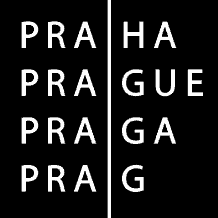 HLAVNÍ MĚSTO PRAHAKomise Rady hl. m. Prahy pro Prahu bezbariérovou a otevřenou